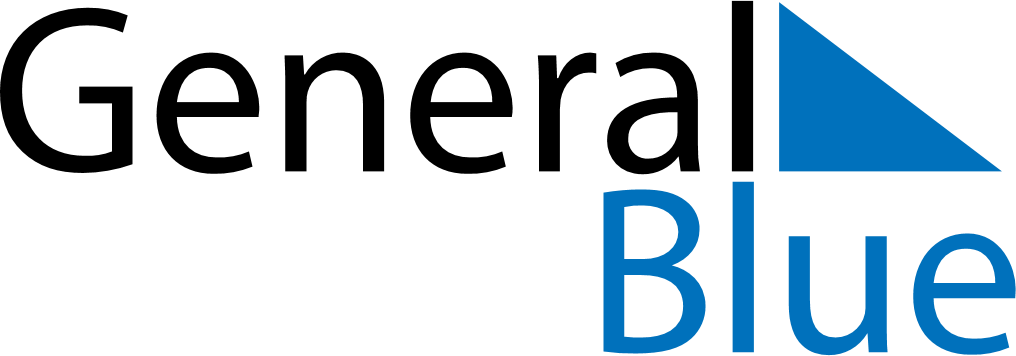 March 2024March 2024March 2024March 2024El SalvadorEl SalvadorEl SalvadorSundayMondayTuesdayWednesdayThursdayFridayFridaySaturday11234567889Día de la MujerDía de la Mujer101112131415151617181920212222232425262728292930Maundy ThursdayGood FridayGood FridayEaster Saturday31Easter Sunday